Consiliul Superior al MagistraturiiCurtea de Apel Cahul RAPORT PRIVIND EVALUAREA INTERVIEVĂRII PRIVIND APRECIEREA DE CĂTRE PERSONALUL CURȚII DE APEL CAHUL A MEDIULUI DE LUCRU ȘI A RELAȚIILOR DINTRE ANGAJAȚI ȘI CONDUCEREA INSTANȚEINOIEMBRIE 2022Conform Programului de Dezvoltare Strategică a Curții de Apel Cahul aprobat la 14 iunie 2022 pentru perioada 2022-2025, în vederea realizării obiectivului privind sporirea gradului de transparență și a încrederii în justiție, acțiunea cu referire la efectuarea periodică a sondajelor, la Curtea de Apel Cahul a fost organizat sondaj în Programul Integrat  de Gestionarea a Dosarelor pentru indicatorul de performanță – 1.15. Angajamentul personalului instanței.Indicatorul dat analizează gradul de motivare și satisfacție a judecătorilor și personalului instanțelor judecătorești de condițiile și mediul lucrativ, iar cunoașterea modului în care angajații percep locul lor de muncă și relațiile cu colegii este esențială pentru facilitarea dezvoltării organizaționale și a schimbării în cadrul instanțelor judecătorești.		Definiția: Aprecierea de către personalul instanței de judecată a mediului de lucru și a relațiilor dintre angajați și conducerea instanței de judecată.  		Scopul: Angajați loiali au un impact direct asupra performanței instanței de judecată. Indicatorul dat reprezintă un instrument de analiză a opiniei angajaților instanței de judecată privind motivarea și angajamentul personalului de a presta servicii de calitate. Cunoașterea modului în care angajații percep locul lor de muncă și relațiile cu conducerea și colegii este esențială pentru facilitarea dezvoltării organizaționale și schimbării.  		Metoda: Chestionarul sondajului include 27 întrebări la care angajații instanței urmează sa dea un răspuns. Sondajul se va desfășura online, în perioade determinate de timp și presupune conexiune la Internet. Analiza rezultatelor sondajului va putea fi vizualizată la nivel național, la nivel de instanță de judecată și la nivel de sediu.  În acest sens în luna noiembrie 2022  la Curtea de Apel Cahul a fost organizat sondaj cu angajații pentru a aprecia gradul de satisfacție.Sondajul privind gradul de satisfacție al angajaților (în continuare sondaj), reprezintă un element fundamental al politicilor ce vizează introducerea unei culturi a calității în instituțiile publice, analiza aspectelor ce țin de sarcinile angajaților, volumul de lucru și alte aspecte de administrare eficientă a instanței. Obiectivul sondajului a fost de a constata și analiza nivelul de satisfacție a angajaților cu condițiile de activitate care le sunt create în cadrul Curții de Apel Cahul, precum și de a colecta implicit date sau propuneri ce pot contribui la îmbunătățirea condițiilor de muncă, gradului general de satisfacție și calității serviciilor asigurate de angajații instanței. Întrebările formulate în chestionare au tins să identifice domenii de intervenție al managementului instituției precum și evaluarea condițiilor muncii și oportunităților de îmbunătățire. Nu în ultimul rând, angajații au putut să se expună asupra domeniilor care, în opinia lor, administrația instanței sau superiorii nemijlociți urmează să atragă o mai mare atenție. Rezultatele sondajului vor sta la baza acțiunilor care vor fi planificate și realizate în scopul îmbunătățirii aspectelor problematice identificate. Rezultatele sondajuluiDirecția/secția/serviciul în care activez tinde să îmbunătățească procesele și procedurile? 61,54% din respondenți susțin că îmbunătățirea proceselor și procedurilor are loc întotdeauna, 30,77 % din respondenți au răspuns că frecvent are loc îmbunătățirea proceselor și procedurilor,7,69 % din respondenți au răspuns că uneori are loc îmbunătățirea proceselor și procedurilor, Tabelul nr. 1Sunt informat despre aspectele care mă vizează la locul meu de muncă? 80,77% din respondenți au răspuns că întotdeauna sunt informați despre aspectele vizate la locul său de muncă, 15,38 % din respondenți au răspuns că frecvent sunt informați despre aspectele vizate la locul său de muncă, 3,85% din respondenți au răspuns că uneori sunt informați despre aspectele vizate la locul său de muncă, Tabelul nr. 2	3.	Pe măsura ce obțin experiență, mi se deleagă responsabilități și sarcini noi?23,08 % din respondenți au răspuns că pe măsura ce obțin experiență l-i se încredințează responsabilități și sarcini noi întotdeauna. 38,46% din respondenți au răspuns că frecvent pe măsura ce obțin experiență l-i se încredințează responsabilități și sarcini noi, 26,92% - din respondenți au răspuns că uneori pe măsura ce obțin experiență l-i se încredințează responsabilități și sarcini noi, 11,54% - din respondenți au răspuns că foarte rar pe măsura obțin experiență l-i se încredințează responsabilități și sarcini noi,Tabel nr. 34. Dacă am nevoie de ajutor, mă pot baza pe persoanele cu care lucrez?57,69 % din respondenți au răspuns că se pot baza pe persoanele cu care lucrează întotdeauna dacă au nevoie de ajutor, 23,08% din respondenți au răspuns că dacă au nevoie de ajutor se pot baza pe persoanele cu care lucrează frecvent, 15,38% din respondenți au răspuns că dacă au nevoie de ajutor se pot baza pe persoanele cu care lucrează uneori, 3,85 % din respondenți au răspuns că dacă au nevoie de ajutor se pot baza pe persoanele cu care lucrează foarte rar. Tabel nr. 45. Am posibilitatea de a-mi dezvolta abilitățile?53,85% din respondenți afirmă că întotdeauna au posibilitatea de a-și dezvolta abilitățile, 23,08% din respondenți consideră că frecvent au posibilitatea de a-și dezvolta abilitățile, 11,54% din respondenți au răspuns că uneori au posibilitatea de a-și dezvolta abilitățile, 7,69% din respondenți au răspuns că rar au posibilitatea de a-și dezvolta abilitățile 3,85% din respondenți au răspuns că foarte rar au posibilitatea de a-și dezvolta abilitățile. Tabel nr. 56. Înțeleg modul în care munca mea contribuie la misiunea instanței de  judecată?84,62% din respondenți, sunt ferm convinși că întotdeauna înțeleg modul în care munca lor contribuie la misiunea instanței de judecată,11,54% din respondenți frecvent își înțeleg modul în care munca lor contribuie la misiunea instanței de judecată,0% din respondenți uneori își înțeleg modul în care munca lor contribuie la misiunea instanței de judecată,3,85% din respondenți rar își înțeleg modul în care munca lor contribuie la misiunea instanței de judecată,Tabel nr. 67. Sunt tratat cu respect?61,54% din respondenți consideră că sunt tratați cu respect întotdeauna,30,77 % din respondenți consideră că frecvent sunt tratați cu respect, 7,69 % din respondenți consideră că doar uneori sunt tratați cu respect,Tabel nr. 78. Când îmi fac lucrul bine, conducătorul meu îmi recunoaște meritele și îmi mulțumește?46,15% din respondenți, afirmă că întotdeauna când își fac lucrul bine, conducătorul le recunoaște meritele și le mulțumește,26,92 % din respondenți, afirmă că frecvent când își fac lucrul bine, conducătorul le recunoaște meritele și le mulțumește, 7,69%  din respondenți, afirmă că uneori când își fac lucrul bine, conducătorul le recunoaște meritele și le mulțumește, 7,69% din respondenți, afirmă că rar când își fac lucrul bine, conducătorul le recunoaște meritele și le mulțumește,11,54% din respondenți, afirmă că foarte rar când își fac lucrul bine, conducătorul le recunoaște meritele și le mulțumește. Tabel nr.89. Condițiile și mediul de lucru îmi permit să-mi exercit atribuțiile eficient?61,54% din respondenți consideră că  întotdeauna condițiile și mediul de lucru își permit să exercite atribuțiile eficient, 34,62% din respondenți consideră că  frecvent condițiile și mediul de lucru își permit să exercite atribuțiile eficient,         3,85 % din respondenți consideră că  uneori condițiile și mediul de lucru își permit să exercite atribuțiile eficient, Tabel nr.910. Simt că sunt apreciat de conducătorul meu pentru cunoștințele și aportul la activitatea direcției/secției/serviciului?53,85% din respondenți afirmă că întotdeauna simt că sunt apreciați de conducător pentru cunoștințe și aportul la activitate, 34,62 % din respondenți consideră că frecvent simt că sunt apreciați de conducător pentru cunoștințe și aportul la activitate, 7,69% din respondenți consideră că uneori simt că  sunt apreciați de conducător pentru cunoștințe și aportul la activitate, 3,85% din respondenți consideră că foarte rar simt că sunt apreciați de conducător pentru cunoștințe și aportul la activitate.	Tabel nr.10 11. Conducătorii instanței de judecată îmi comunică la timp informația importantă?65,38% din respondenți au afirmat că întotdeauna conducătorii instanței de judecată comunică la timp informația importantă, 26,92% din respondenți au afirmat că frecvent conducătorii instanței de judecată comunică la timp informația importantă, 7,69% din respondenți au afirmat că uneori conducătorii instanței de judecată comunică la timp informația importantă, 	Tabel nr.11 12. Vin cu plăcere la serviciu?57,69 % din respondenți au răspuns că întotdeauna vin la serviciu cu plăcere,30,77% de respondenți au răspuns că frecvent vin la serviciu cu plăcere,7,69% de respondenții au răspuns că uneori vin la serviciu cu plăcere,3,85 % de respondenții au răspuns că rar vin la serviciu cu plăcere,	Tabel nr.12 13. Conducătorii instanței de judecată iau în considerație sugestiile angajaților în vederea îmbunătățirii proceselor de muncă?  38,46%, din respondenți au indicat că întotdeauna sunt luate în considerație sugestiile lor în vederea îmbunătățirii proceselor de munca. 46,15% din respondenți au indicat că frecvent sunt luate în considerație sugestiile lor în vederea îmbunătățirii proceselor de munca, 7,69% din respondenți au indicat că uneori sunt luate în considerație sugestiile lor în vederea îmbunătățirii proceselor de munca,7,69% din respondenți au indicat că rar sunt luate în considerație sugestiile lor în vederea îmbunătățirii proceselor de munca,0% din respondenți au indicat că foarte rar sunt luate în considerație sugestiile lor în vederea îmbunătățirii proceselor de munca.    	Tabel nr.13                                                                                                                                        14. Discuțiile mele cu conducătorul sunt utile și informative? 42,31% din respondenți au indicat că întotdeauna discuțiile cu conducătorul sunt utile și informative,50% din respondenți au indicat că frecvent discuțiile cu conducătorul sunt utile și informative,7,69% din respondenți au indicat că uneori discuțiile cu conducătorul sunt utile și informative,	Tabel nr.14                                                                                                                                        15. Când este necesar, sunt încurajat să iau singur decizii pentru a executa sarcina?26,92% din respondenți au răspuns că întotdeauna, sunt încurajați să ia singuri decizii pentru a executa sarcina, 34,62% din respondenți au răspuns că frecvent, sunt încurajați să ia singuri decizii pentru a executa sarcina, 26,92% din respondenți au răspuns că uneori, sunt încurajați să ia singuri decizii pentru a executa sarcina, 3,85% din respondenți au răspuns că rar, sunt încurajați să ia singuri decizii pentru a executa sarcina, 7,69% din respondenți au răspuns că foarte rar, sunt încurajați să ia singuri decizii pentru a executa sarcina.               Tabel nr. 15                                                                                                                                        16. Dispun de resurse (materiale, echipament, etc.) necesare pentru a-mi îndeplini bine atribuțiile de serviciu?69,33% din respondenți au răspuns că întotdeauna dispun de resurse (materiale, echipament, etc.) necesare pentru a îndeplini bine atribuțiile de serviciu, 26,92% din respondenți au răspuns că frecvent dispun de resurse (materiale, echipament, etc.) necesare pentru a îndeplini bine atribuțiile de serviciu,             3,85% din respondenți au răspuns că uneori dispun de resurse (materiale, echipament, etc.) necesare pentru a îndeplini bine atribuțiile de serviciu,             0% din respondenți au răspuns că rar și foarte rar dispun de resurse (materiale, echipament, etc.) necesare pentru a îndeplini bine atribuțiile de serviciu.               Tabel nr.16                                                                                                                                                                                                                17. Știu exact care sunt așteptările de la mine la locul meu de muncă?76,92 % din respondenți au răspuns că întotdeauna cunosc exact care sunt așteptările la locul de muncă, 23,08% din respondenți, au răspuns că frecvent cunosc exact care sunt așteptările la locul de muncă,              Tabel nr. 17                                                                                                                                         18. Sunt mândru că lucrez în instanța de judecată?61,54% din respondenți au răspuns că întotdeauna sunt mândri că lucrează în instanța de judecată,  23,08 % din respondenți au răspuns că frecvent sunt mândri că lucrează în instanța de judecată,  7,69 % din respondenți au răspuns că uneori sunt mândri că lucrează în instanța de judecată,  3,85 % din respondenți au răspuns că rar sunt mândri că lucrează în instanța de judecată,  3,85 % din respondenți au răspuns că foarte rar sunt mândri că lucrează în instanța de judecată.  Tabel nr. 18                                                                                                                                      19. Timpul și abilitățile mele sunt utilizate rațional?50% din respondenți ne indică că întotdeauna timpul și abilitățile sunt utilizate rațional, 30,77% din respondenți ne indică că frecvent timpul și abilitățile sunt utilizate rațional, 11,54% din respondenți ne indică că uneori timpul și abilitățile sunt utilizate rațional, 7,69% din respondenți ne indică că foarte rar timpul și abilitățile sunt utilizate rațional.Tabel nr. 19                                                                                                                                     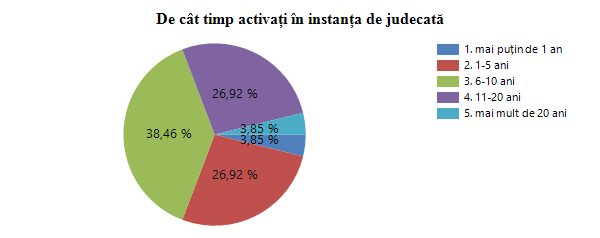 b. Planific să lucrez în instanța de judecată încă: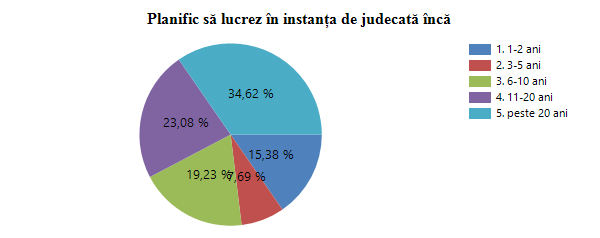 20. Pentru a-mi îndeplini atribuțiile de serviciu beneficiez de cursurile de instruire necesare? 61,54% din respondenții consideră că întotdeauna beneficiază de cursuri de instruire pentru a-și îndeplini atribuțiile, 30,77 din respondenții consideră că frecvent beneficiază de cursuri de instruire pentru a-și îndeplini atribuțiile,0% din respondenții consideră că uneori și rar beneficiază de cursuri de instruire pentru a-și îndeplini atribuțiile,7,69% din respondenții consideră că foarte rar beneficiază de cursuri de instruire pentru a-și îndeplini atribuțiile,Tabel nr.20                                                                                                                                     21. Conducătorul meu este întotdeauna disponibil când am întrebări sau am nevoie de ajutor?53,85% din respondenți consideră că întotdeauna conducătorul este întotdeauna disponibil când are întrebări sau are nevoie de ajutor,42,31 %, din respondenți consideră că frecvent conducătorul este întotdeauna disponibil când are întrebări sau are nevoie de ajutor,3,85% din respondenți consideră că uneori conducătorul este întotdeauna disponibil când are întrebări sau are nevoie de ajutor,Tabel nr. 21                                                                                                                                     22. Comunicarea în cadrul direcției/secției/serviciului în care activez este bună?73,08% din respondenți consideră că întotdeauna comunicarea în cadrul direcției/secției/serviciului în care activează este bună, 23,08% din respondenți consideră că frecvent comunicarea în cadrul direcției/secției/serviciului în care activează este bună, 3,85% din respondenți consideră că uneori comunicarea în cadrul direcției/secției/serviciului în care activează este bună,       Tabel nr. 22                                                                                                                                    23. Persoanele cu care lucrez cooperează între ele?73,08% din respondenți consideră că întotdeauna persoanele cu care lucrează cooperează între ele, 23,08% din  respondenți considera ca frecvent persoanele cu care lucrează cooperează între ele,3,85% din respondenți consideră că uneori persoanele cu care lucrează cooperează între ele, Tabel nr. 23                                                                                                                                    24. Am posibilitatea de a-mi expune părerea despre modul în care se lucrează în direcției/secției/serviciului  în care activez?  65,38% din respondenți afirmă că întotdeauna au  posibilitatea de a-și expune părerea despre modul în care se lucrează în direcției/secției/serviciului, 12,5% din respondenți afirmă că frecvent au  posibilitatea de a-și expune părerea despre modul în care se lucrează în direcției/secției/serviciului,  7,69 %  din respondenți afirmă că uneori au  posibilitatea de a-și expune părerea despre modul în care se lucrează în direcției/secției/serviciului, Tabel nr. 24                                                                                                                                   25. În ultimele 6 luni, conducătorul a discutat cu mine despre performanța mea/dezvoltarea carierei? 26,92% din respondenți consideră că întotdeauna în ultimele 6 luni, conducătorul a discutat despre performanța și dezvoltarea carierei,42,31% din respondenți frecvent în ultimele 6 luni, conducătorul a discutat despre performanța și dezvoltarea carierei, 15,38% din respondenți uneori în ultimele 6 luni, conducătorul a discutat despre performanța și dezvoltarea carierei, 7,69% din respondenți rar în ultimele 6 luni, conducătorul a discutat despre performanța și dezvoltarea carierei, 7,69% din respondenți foarte rar în ultimele 6 luni, conducătorul a discutat despre performanța și dezvoltarea carierei. Tabel nr. 2526. Instanța de judecată și conducătorii săi tind spre îmbunătățire continuă? 69,23% din respondenți consideră că întotdeauna instanța de judecată și conducătorii tind spre îmbunătățire continuă,Tabel nr. 2627. Sunt tratat cu respect de cetățeni ?     42,31 % din respondenți consideră că întotdeauna sunt tratați cu respect de cetățeni, 46,15 % din respondenți consideră că frecvent sunt tratați cu respect de cetățeni, 7,69 % din respondenți consideră că uneori sunt tratați cu respect de cetățeni, 3,85 % din respondenți consideră că rar sunt tratați cu respect de cetățeni, Tabel nr.27Concluzii Factorii motivatori al satisfacției angajaților este legată direct de realizare, muncă interesantă, responsabilitate sporită.29Insatisfacție (media scorurilor)Media scorurilor – categoriile insatisfacției angajaților Nr%1. 1-2 ani415,382. 3-5 ani27,693. 6-10 ani519,234. 11-20 ani623,085. peste 20 ani934,62Total26100,00